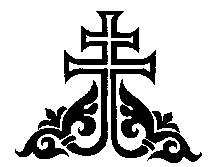 Религиозная организация –духовная образовательная организация высшего образования«Сретенская духовная академия Русской Православной Церкви»ул. Б. Лубянка, д. 19, стр. 3, Москва, 107031                   Тел. 8 (499) 490-12-23, kancsds@sdаmp.ruДля переписки: а/я 87, Москва, 107031                            Факс 8 (495) 621-45-29Плата за проживание в общежитии Сретенской духовной академиине взимается.